Terms and ConditionsMUA/ITF Organising & Communication Centre _______________________________________________________________Thank you for your booking at the MUA/ITF organising and Communication Centre, in order for your booking to be accepted you will need to read and sign this form.If you have any issues please contact Michelle Summers on 02 9267 9134Tentative BookingsTentative Bookings are held for 7 daysConfirmation of BookingFor the booking to be confirmed the following is to be provided by you to the MUASigned booking request form10% Deposit paid Signed Term and Conditions (this form)CancellationIn the event that you will need to cancel your booking the following fees will apply Cancellations received 14 days or more prior to your booking will not incur any cancellation feesCancellations received 13-7 days prior to your booking will incur a fee of 50% of the full cost.Cancellations received on the day or 6-0 will incur full costsFinal NumbersTo ensure room set up is accurate final numbers are required three (3) days prior to the eventLoss or DamageLoss or damage to the venue, carpet, fixtures, fittings, equipment and/or contents caused by the organiser/hirer, guests, agents or contractors before, during or after the event will be the financial responsibility of the organiser/hirer. MUA accept no responsibility for loss or damage to merchandise or other property during your time at the venue.Exhibitions/DisplaysTo maintain the high standard and condition of our venue for future events, no items should be pinned, glued or sticky taped to the walls or furnishings. Blu tak is acceptable. If any damages occur due to affixing any items to the walls or furnishings will incur charges. SurchargesA surcharge for weekends, public holidays and after hours will incur $100 per hour or part thereof If any function extends past the confirmed booking time will be charged at $100 per hour or part thereofEquipment All equipment hired from the MUA/ITF Organising and Communications Centre will be the responsibility of the hirer. Any damages or missing equipment will be the financial responsibility of the hirer. No Equipment is to be taken outside of the venue Responsible Conduct MUA/ITF Conference Centre reserves the right to remove any guests from the premises if they behave in an unreasonable manner. We also reserve the right to control the volume of all music to ensure it does not interfere with surrounding meetings. Account payment optionsMUA/ITF Organising and Communication Centre policy requires full payment prior to the event. Electronic Fuds Transfer and Credit card payments are available. Where a credit card number has been given to secure a booking, we reserve the right to charge the full amount, of all outstanding monies, if payment is not received prior to the event. I agree to the MUA/ITF Organising and Communication Centre Terms and Conditions: Name: _____________________________Company:  __________________________Event Name: _________________________Signature: ___________________________Date: _______________________________ MUA/ITF Organising and Communications Centre Stock TakeThe Maritime Union of Australia National Office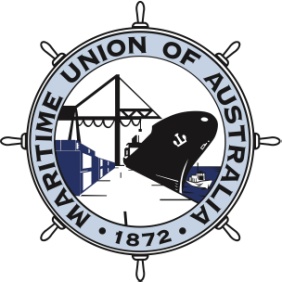 Paddy Crumlin - National Secretary I Will Tracey - Deputy National SecretaryIan Bray and Warren Smith - Assistant National SecretariesItemAmount Sony Wide Screen TV2Prowise Smart TV2 Control IPad4Projector + Screen 1Flat Screen TVs Mounted 3Foxtel Remote1Prowise Remote1Sony Remote1Extension CordsUrn2Water Jugs Breville Coffee Peculator 3Round Tables10Rectangle TablesChairsTrestle TablesFridge2Lectern2Stage2CupsMugsGlassesLarge PlatesSmall PlatesRamekins Knives100Forks121Large Spoons 113Tea Spoons Water BottlesItemAmount Aboriginal Painting 1Rumicin 9Salt & Pepper Shaker1Small Toasting Oven1First Aid Kit1Large White Plates23Bread Plates White80Champaign Glasses20Large Water Glasses19Medium Water Glasses50Small Water Glasses72Large Wine Glasses12Medium  Wine Glass94Small Wine Glasses6Teacup Saucers56Teacups60Coffee Mugs10Teapot1Napkin Holders6Metal Milk Jug3Glass Water Jug with lid36Vase Water Jug with lid5Vase Jug without lid1Panasonic MicrowaveFisher & Paykel Refridgerator 1Fisher & Paykel Dishwasher1Canister set of 3 white3TeaBox2Sign Rings12Milk Jug Large1Blue Cannisters2It’s Time picture frame1MV Portland picture frame1Large Bell Bulknes 19701Large Melt Ice Bowl1Bar Caddies2Salt & Pepper Shakers small6Glass Centre Pieces15Soft drink cans44